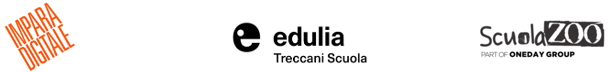 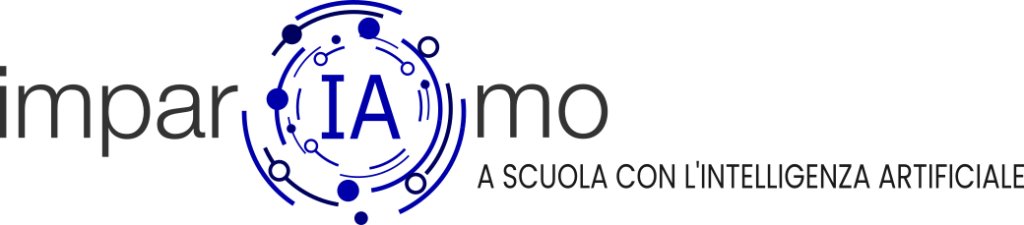 Al via il progetto di ricerca promosso e coordinato dal Centro Studi Impara Digitale in partnership tecnica con edulia Treccani Scuola e ScuolaZooImparIAmo a scuola con l’Intelligenza ArtificialeUn’iniziativa rivolta a docenti e studenti delle Scuole Secondarie di II grado nata per creare una maggiore consapevolezza sull’intelligenza artificiale nei contesti educativi e stimolare un suo corretto utilizzo -Iscrizioni gratuite aperte fino al 30 dicembre su www.imparadigitale.it L'anno scolastico in corso è definibile il primo dell’era "post-ChatGPT": anche il mondo dell’educazione deve affrontare l’ondata di intelligenza artificiale “generativa”, contesto in cui sono moltissimi i campi di applicazione di questi strumenti, sia reali sia possibili, ma anche i potenziali rischi che ne derivano.Proprio per creare maggiore consapevolezza su questo tema e supportare le scuole nel processo di trasformazione che porterà a un uso più consapevole dell’Intelligenza Artificiale nei contesti educativi nasce il progetto di ricerca “ImparIAmo a scuola con l’Intelligenza Artificiale”, promosso e coordinato dal Centro Studi Impara Digitale con la partnership tecnica di edulia Treccani Scuola e ScuolaZoo. L'iniziativa, a cui le scuole possono aderire gratuitamente fino a sabato 30 dicembre 2023 su www.imparadigitale.it, è rivolta a docenti, studentesse e studenti delle scuole secondarie di secondo grado, che sperimenteranno assieme l'utilizzo didattico dell'IA per quanto attiene alla generazione e al trattamento critico dei contenuti. L'obiettivo è indirizzare e sostenere le scuole interessate alla proposta all’interno in un quadro condiviso di attività che hanno come riferimento da un lato la consapevolezza critica del processo in atto di modifica di alcuni, non marginali, meccanismi generali della formazione, anche e soprattutto al di fuori dei tempi e dei modi dell’agire scolastico; dall’altro, l’impegno a individuare e adottare concretamente dentro la vita quotidiana delle classi parte delle risorse dell’IA, con i loro punti di forza e di debolezza.Le attività in classe sono previste tra febbraio e aprile 2024, dopo 3 webinar introduttivi a gennaio, con incontri mensili insieme ai formatori, mentre a fine maggio è previsto un evento conclusivo dove, alla presenza delle classi e delle istituzioni, verranno presentati i risultati della sperimentazione. Le classi potranno accedere a materiali e contenuti multimediali sul tema dell’AI in una sezione dedicata sulla piattaforma di didattica digitale integrata di edulia Treccani Scuola. Sono possibili due tipi di percorso autonomi: il primo, rivolto ai docenti, è orientato a includere l’IA dentro i meccanismi attuali dell’insegnamento, arricchendo e rinforzando, con opportune procedure didattiche, l’impianto dei contenuti già proposti dalla scuola; il secondo parte invece dagli studenti e dalle loro esperienze di utilizzo dell’Intelligenza Artificiale nell’apprendimento e nella vita quotidiana.In entrambi i casi i docenti terranno con gli studenti un “diario di bordo” dove evidenziare criticità, domande, approfondimenti e da consegnare a fine aprile insieme a una relazione e griglie di valutazione; materiali utili affinché le attività svolte diventino percorsi da condividere con altri docenti e classi, trasformando la sperimentazione in una pratica consolidata per il futuro. I docenti che avranno svolto almeno il 75% delle attività proposte riceveranno la certificazione valida ai fini dell'aggiornamento professionale.A supervisionare le attività del progetto “ImparIAmo a scuola con l’Intelligenza Artificiale”,  un Comitato Tecnico Scientifico composto da docenti ed esperti di didattica e tecnologia: la Presidente del Centro Studi Impara Digitale Dianora Bardi, la ceo e cofounder di edulia dal Sapere Treccani Cristina Pozzi, l’Editor in chief di ScuolaZoo Valerio Mammone, Marco Bentivogli (cofounder di BASE ITALIA), Massimo Chiriatti (tecnologo e Chief Technology and Innovation Officer per l’Infrastructure Solutions Group di Lenovo in Italia), Roberto Maragliano (tra i fondatori dell’Università Roma Tre e professore ordinario in pensione), Enrico Panai (esperto di etica dell'intelligenza artificiale e specialista di interazione uomo-informazione), Pier Luigi Pisa (giornalista esperto di nuove tecnologie), Stefano Quintarelli (Informatico, imprenditore seriale ed ex professore di sistemi informativi, servizi di rete e sicurezza), Francesco Sacco (Docente dell’Università Bocconi e dell’Università dell'Insubria), Ezia Palmeri (Dirigente Ufficio VI - Innovazione didattica digitale – DGEFID). “È fondamentale creare una maggiore consapevolezza di come funzionano questi dispositivi di ‘intelligenza’, - spiega Dianora Bardi, Presidente del Centro Studi Impara Digitale - non solo sul piano materiale, ma anche su quello concettuale, per individuare al meglio, anche attraverso l’esperienza, i vantaggi e i rischi di un loro utilizzo in ambito didattico, in quanto possibile risorsa di sostegno e ridefinizione, ma anche di possibile deviazione, dei meccanismi centrali dell’insegnare e dell’apprendere”.“L’Intelligenza artificiale – afferma Cristina Pozzi, CEO di edulia dal Sapere Treccani – ha un impatto significativo anche nel mondo dell’educazione. Le studentesse e gli studenti la utilizzano e le scuole sono chiamate a comprendere come cogliere le opportunità che offre, per considerarla un’alleata in aula e non un’avversaria da contrastare. Questa sperimentazione può essere un’opportunità importante per fare in modo che si diffonda una maggiore consapevolezza e fare in modo che l’intelligenza artificiale diventi sempre più una risorsa per innovare la didattica e favorire l’apprendimento”."La collaborazione con il Centro Studi Impara Digitale ed Edulia – dichiara Valerio Mammone, Editor in chief di ScuolaZoo – ci permette di offrire un servizio fondamentale alle scuole e agli studenti che fanno parte della community di ScuolaZoo: una guida per muovere i primi passi nel grande mondo dell'Intelligenza Artificiale e per prepararsi consapevolmente ai cambiamenti che porterà nelle vite di tutti noi, ma in particolare dei più giovani".Per info e iscrizioni: https://www.imparadigitale.it/impariamo-intelligenza-artificiale-a-scuola/ Centro Studi Impara DigitaleIl Centro Studi Impara Digitale è un'associazione no profit fondata nel 2012 che promuove l'innovazione didattica nella scuola italiana attraverso corsi di formazione, progetti di ricerca, nuovi metodi e metodologie, attività di divulgazione ed eventi rivolti all’intera comunità scolastica. Collabora con esperti di molteplici discipline, università ed enti per analizzare con spirito critico e costruttivo il cambiamento della società e comprendere le nuove modalità di apprendimento degli studenti. Si impegna a diffondere la didattica per competenze e a sostenere, in particolare, il miglioramento delle competenze digitali, favorendo l'integrazione delle tecnologie quali strumenti di supporto abilitanti nell'ambiente scolastico. Inoltre, l'Associazione svolge attività di sensibilizzazione su questioni legate all'uso consapevole e responsabile delle tecnologie digitali. Impara Digitale è un ente accreditato per la formazione dal Ministero dell'Istruzione e del Merito.edulia dal Sapere Treccaniedulia dal Sapere Treccani è il nuovo polo edutech dell’Istituto dell’Enciclopedia Italiana che fornisce contenuti e strumenti per l'educazione, l'ispirazione e l'orientamento dei giovani e giovani adulti. Un nuovo brand, due linee, edulia Treccani Scuola - vero e proprio ecosistema per l’apprendimento che si rivolge all’intera comunità educante - ed edulia Masterclass - oltre 270 corsi tenuti dai migliori esperti in vari settori rivolti a giovani e i giovani adulti per orientarli nel mondo del lavoro -, entrambe ad abbonamento, con una sola e importante missione che fonda le sue radici nel lavoro dell’Istituto Treccani: diffondere una cultura accessibile, condivisa, per tutte e per tutti. Con un’offerta formativa originale, trasversale, accessibile e certificata, edulia vuole contribuire attivamente alla costruzione di una nuova visione di cultura nel nostro Paese.ScuolaZooScuolaZoo è la company di riferimento della Generazione Z e la community di studenti più grande d’Italia, con oltre 5 milioni di follower sui social. ScuolaZoo è una testata giornalistica, un Rappresentante d’Istituto, un diario, un tour operator che porta in vacanza migliaia di studenti ogni anno, e molto altro. Fondata da Paolo de Nadai nel 2007, in 15 anni ha saputo coinvolgere e rappresentare due generazioni di adolescenti grazie a un sapiente mix di attività online e on field. Ufficio stampa edulia Treccani Scuola:
Mongini Comunicazione
Andrea Grandi, agrandi@monginicomunicazione.com +39 340 36 56 905